Положение о постановке на внутриколледжный учёт и снятии с учета обучающихся СПб ГБПОУ «Медицинский колледж №1»ПК-02.25-2023Санкт-Петербург20231. Общие положения1.1.Нормативно-правовой базой, регулирующей простановку студентов на внутриколледжный учет, являются:- Конституция Российской Федерации от 12.12.1993 г..- Семейный Кодекс Российской Федерации от 29.12.1995 № 223-ФЗ (далее СК РФ).- Федеральный закон от 29.12.2012 № 273 –ФЗ  «Об образовании в Российской Федерации».- Федеральный закон от 24.06.1999 г. №120-ФЗ «Об основах системы профилактики и безнадзорности и правонарушений несовершеннолетних». - Федеральный закон от 23.06.2016 года № 182-ФЗ «Об основах системы профилактики правонарушений в Российской Федерации»;- иными локально – нормативным актами.1.2. В положении применяются следующие понятия:1.2.1. Несовершеннолетний студент, поставленный на внутриколледжный учет - обучающийся в возрасте до восемнадцати лет, который вследствие безнадзорности или беспризорности находится в обстановке, представляющей опасность для его жизни или здоровья, не отвечающей требованиям к его воспитанию или содержанию, или совершает правонарушения, или антиобщественные действия. 1.2.2. Совершеннолетний студент, поставленный на внутриколледжный учет - обучающийся, достигший 18 летнего возраста, находящийся в обстановке, представляющей опасность для его жизни или здоровья, или совершает правонарушения, или антиобщественные действия. 1.2.3. Индивидуальная профилактическая работа в отношении несовершеннолетнего студента и совершеннолетнего студента, поставленного на внутриколледжный учет - деятельность по разработке мероприятий,  направленных на устранение или ослабление влияния неблагоприятных факторов, восстановление статуса личности, оказание помощи в освоении социальных ролей в соответствии со статусом личности, изменение поведения, интеллектуальной деятельности, получение образования на основе воспитания, усвоения новыхценностей, ролей, навыков взамен неправильно усвоенных (повторная профилактика), а также на предупреждение совершения ими правонарушений и антиобщественных деяний. 1.2.4. План индивидуальной профилактической работы – документ, в соответствии, с которым проводится индивидуально-профилактическая работа в отношении обучающегося поставленного на внутриколледжный учёт.2. Основные цели и задачи внутриколледжного учёта2.1. Постановка на внутриколледжный учёт ведётся с целью ранней профилактики асоциального поведения обучающихся Медицинского колледжа №12.2. Основные задачи: 2.2.1. Предупреждение безнадзорности несовершеннолетних студентов, правонарушений и антиобщественных поведений обучающихся. 2.2.2. Обеспечение защиты прав и законных интересов несовершеннолетних студентов. 2.2.3. Оказание социально-психологической и педагогической помощи обучающимся с отклонениями в поведении, имеющим проблемы. 3. Основания для постановки на внутриколледжный учет обучающихся 3.1. Постановка на внутриколледжный учет носит профилактический характер и является основанием для организации индивидуальной профилактической работы.3.2. Постановка обучающегося на внутриколледжный учёт производится по следующим основаниям: 3.2.1. Нарушение обучающимся требований Правил внутреннего распорядка, а именно: Не посещающие или систематически пропускающие без уважительных причин учебные занятия в колледже;Систематические опоздания на занятия;3.2.2. Причинение морального вреда окружающим: Оскорбление и унижение чести и достоинства обучающихся, работников Нецензурная брань, вызывающее поведение в общественном месте (в том числе на территории колледжа). Вмешательство в личную жизнь окружающих посредством угроз, телефонных звонков, sms - сообщений, писем (на основании личного заявления пострадавшего) и иных способов связи.3.2.3. Причинение материального ущерба колледжу, обучающимся, работникам колледжа. 3.2.4. Употребление психоактивных веществ (алкогольное, наркотическое и токсическое опьянение). 3.2.5. Неоднократные факты курения на территории колледжа. 3.3. Безнадзорность, и (или) бродяжничество несовершеннолетнего обучающегося, и (или) нахождение в обстановке, представляющей опасность для жизни или здоровья несовершеннолетнего студента. 3.4. Сообщение полномочных органов о постановке студента на учет в Комиссии по делам несовершеннолетних и защите их прав.3.5. Сообщение полномочных органов о совершении обучающимся правонарушения, повлекшего меры административного воздействия. 4. Организация деятельности по постановке на внутриколледжный учет и снятию с учета4.1. Постановка обучающихся на внутриколледжный учет осуществляется по представлению о постановке на внутриколледжный учет обучающегося (Приложение №1) от куратора учебной группы обучающегося, с анализом вопросов успеваемости, посещаемости или на основании решения Совета профилактики колледжа. В представлении должны быть обоснованы причины постановки обучающегося на внутриколледжный учет, его характеристика. (Приложение №2).4.2. В случае принятия Советом решения о рекомендации для постановки обучающегося на внутриколледжный учет, составляется план индивидуальной профилактической работы, согласовывается на заседании совета по профилактике правонарушений. (Приложение №3)4.3. Решение оформляется протоколом. 4.4. На каждого студента, поставленного на внутриколледжный учет, заводится карточка учета индивидуальной работы с обучающимся (Приложение №4)4.5.Снятие с внутриколледжного учета обучающихся осуществляется по решению Совета профилактики колледжа на основании  представления о снятии с внутриколледжного учета обучающегося от куратора группы (Приложение №5), и информации: органов и учреждений, зафиксировавших допущенное обучающимся нарушение и (или) контролирующих его поведение; или выявивших факты, которые представляют опасность для его жизни или здоровья обучающегося; фактов подтверждающих изменения в поведении обучающегося и (или) фактов окончания ситуации,  которая представляла опасность для жизни или здоровья обучающегося; приказа об отчислении обучающегося из колледжа. 4.5.1. Кроме того, с внутриколледжного учета снимаются обучающиеся:- окончившие колледж;- сменившие место жительства или перешедшие в другое образовательное учреждение; - отчисленные из состава обучающихся;- направленные в специальные учебно-воспитательные учреждения;- снятие с учета в ОДН (КДН);Приложение № 1В Совет профилактикиСПб ГБПОУ «МК № 1»ПРЕДСТАВЛЕНИЕНА ПОСТАНОВКУ НА ВНУТРИКОЛЛЕДЖНЫЙ УЧЕТФамилия__________________ имя___________________ отчество_______________Студент (ка) группы____________ год рождения_____________считаем необходимым поставить на внутриколледжный учет, по причине_____________________________________________________________________________________________________________________________________________________________________________________________________________________а также по представлению ______________________________________________________________________________________________________________________________________________________________________________________________(КДН, ОДН, органов социальной защиты, опеки (попечительства).________________________(должность, ФИО заявителя)«____» ______________ 20___Приложение №2Краткая характеристика обучающегосяФ. И. О. ______________________________________________________________________Дата рождения ______________ группа_____ специальность__________________________Год поступления_______________ прибыл из______________________________________Учился в других ОУ(переведен) _________________________________________________Состав семьи (полная, неполная, многодетная) _____________________________________(краткие сведения о взрослых членах семьи: образование, род занятий, профессия; сведения о несовершеннолетних членах семьи) _______________________________________________________________________________________________________________________________________________________________________________________________Взаимоотношения в семье ______________________________________________________Отношение родителей к неуспеваемости ребенка ________________________________________________________________________________________________________________Не успевает (по всем предметам, по нескольким, по одному) (указать по каким) __________________________________________________________________________________________________________________________________________Характер затруднений (постоянные, временные) ___________________________________Как относится к своим неудачам в обучении? (безразлично, тяжело переживает, стремится преодолеть затруднения или становится пассивным, теряет интерес к учёбе или проявляет усилия при преодолении учебных трудностей и т.п.)Реакция на замечания _______________________________________________________________________________________________________________________________________Какие виды помощи применялись педагогами для преодоления обнаруженных трудностей: ___________________________________________________________________(усиление контроля и помощи при выполнении домашних заданий, облегчение и индивидуализация заданий при фронтальном опросе группы, дополнительные занятия после уроков, дополнительные задания на дом, указания родителям, как помочь ребенку при выполнении домашних заданий и пр.)Понимает ли требования колледжа, преподавателей? _____________________________________________________________________________________________________________Как работает на занятиях (может ли активно, целенаправленно работать, отвечать на вопросы и задавать вопросы в случае непонимания и т.п.)_____________________________________________________________________________ Работоспособность (если плохая, то, как проявляется: отвлекаемость, рассеянность, плохая концентрация внимания, увеличение количества ошибок к концу урока, занятий; сонливость, покраснение, потливость, жалобы на головную боль и т.п.) _____________________________________________________________________________Общая характеристика обучающегося (положительные и отрицательные стороны личности, характера) ________________________________________________________________________________________________________________________________________Наличие пропусков занятий и их причина _________________________________________Основные трудности и причины отставания (по мнению педагога)__________________________________________________________________________________________________________________________________________________________Поведение в группе, в колледже_______________________________________________________________________________________________________________________________Поведение в свободной обстановке (если есть особенности во время мероприятий, на переменах и т.п.) ___________________________________________________________________________________________________________________________________________Взаимоотношения со сверстниками ___________________________________________________________________________________________________________________________Имеет друзей (в своей группе, в колледже) ________________________________________Часто ли бывает объектом агрессии, осуждений со стороны одногруппников, наблюдаетсяотчужденное поведение и т.п.? ________________________________________________________________________________________________________________________________Наличие вредных привычек / Ведет здоровый образ жизни (если есть информация) _____________________________________________________________________________Имеются ли странности в поведении, в чем выражаются? _________________________________________________________________________________________________________КураторПриложение № 3 УТВЕРЖДЕНОпротоколом заседания Совета попрофилактике безнадзорности иправонарушений несовершеннолетних№ ______ от «___» _________ 201__ г. ПЛАНиндивидуальной профилактической работы с обучающимсяФИО ________________________________________________________________________ __________________________________________________________________ Приложение №4КАРТОЧКА УЧЕТАИНДИВИДУАЛЬНОЙ РАБОТЫ С ОБУЧАЮЩИМСЯГруппа, специальность_____________________________________________ФИО обучающегося_________________________________________________ Дата рождения_____________________________________________________ Место регистрации _________________________________________________ __________________________________________________________________ Место фактического проживания _____________________________________ __________________________________________________________________ Социальный статус семьи (полная, многодетная, одинокая мать/отец, малообеспеченная, опекунская)_______________________________________ __________________________________________________________________ Сведения о родителях:Отец: (ФИО)______________________________________________тел._____ Место работы, кем__________________________________________________ Мать: (ФИО)_______________________________________________тел._____ Место работы, кем__________________________________________________ Опекун: (ФИО)_____________________________________________тел._____ Место работы, кем__________________________________________________ Состав семьи (братья, сёстры), возраст_________________________________ __________________________________________________________________ Основания и дата постановки на учёт (представление или сообщения опостановке на учёт в правоохранительных органах или о совершённыхправонарушениях (преступлениях):____________________________________ _______________________________________________________________ Снятие с учёта: (основания, дата)_____________________________________ __________________________________________________________________ Краткая характеристика обучающегося: (уровень обеспеченности, сведения опричинах постановки на учёт (документальное подтверждение), круг общения, характер взаимоотношений в семье, со сверстниками, взрослыми, вредныепривычки, интересы, увлечения и т.д.) __________________________________ __________________________________________________________________________________________________________________________________________________________________________________________________________________Проводимые индивидуально-профилактические мероприятия:Приложение №5ПРЕДСТАВЛЕНИЕО СНЯТИИ С ВНУТРИКОЛЛЕДЖНОГО УЧЕТА ОБУЧАЮЩЕГОСЯФИО обучающегося ________________________________________________ Дата рождения ______________________________группа__________________ Поставлен(а) на внутриколледжный учет с______________________________ на основании_______________________________________________________ по причине_________________________________________________________ В ходе проведения индивидуальной профилактической работы ___________ _________________________________________________________________________________________________________________________________________________________________________________________________________________________________________________________________________________________________________________________________________________________________________________________________________ считаю необходимым снять с внутриколледжного учета обучающегося группы______ __________________________________________________ (фамилия, имя, отчество)по причине_________________________________________________________ __________________________________________________________________________________________________________________________________________________________________________________________________________________________________________________________________________________________________________________________________________________________________________________________________________________________________________________________________________________________________________ Куратор группы:_____________________________________________ «__» ____________20__ г.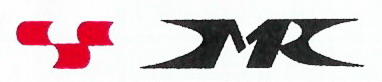 Комитет по здравоохранению Санкт-ПетербургаСанкт-Петербургское государственное бюджетное профессиональное образовательное учреждение «Медицинский колледж № 1»ПРИНЯТОНа заседании педагогического совета «29» декабря 2022 г.Введено в действие  приказом № 81-о      «30» декабря 2022 г.                                                                                  № п/пОсновные виды деятельностиСрокОтветственныеВзаимодействие со специалистами колледжа (педагог-психолог, куратор группы и др.)Взаимодействие со специалистами колледжа (педагог-психолог, куратор группы и др.)Взаимодействие со специалистами колледжа (педагог-психолог, куратор группы и др.)Взаимодействие со специалистами колледжа (педагог-психолог, куратор группы и др.)Учебно-воспитательная деятельностьУчебно-воспитательная деятельностьУчебно-воспитательная деятельностьУчебно-воспитательная деятельностьРабота с семьейРабота с семьейРабота с семьейРабота с семьейСовместная деятельность со специалистами органов и учреждений системы профилактики ( КДНиЗП, органов опеки и попечительства, учрежденийдополнительного образования, спорта, культуры, социальной защиты населенияи др.)Совместная деятельность со специалистами органов и учреждений системы профилактики ( КДНиЗП, органов опеки и попечительства, учрежденийдополнительного образования, спорта, культуры, социальной защиты населенияи др.)Совместная деятельность со специалистами органов и учреждений системы профилактики ( КДНиЗП, органов опеки и попечительства, учрежденийдополнительного образования, спорта, культуры, социальной защиты населенияи др.)Совместная деятельность со специалистами органов и учреждений системы профилактики ( КДНиЗП, органов опеки и попечительства, учрежденийдополнительного образования, спорта, культуры, социальной защиты населенияи др.)Дата проведенияТема (содержание) мероприятияРезультат проведенного мероприятияКто проводил